Circolare 139-21Cesena, 14/6/22All'attenzione degli alunni classi ITIOggetto: calendario corsi recupero ITI Pascalsi allega il calendario dei primi corsi attivati già a partire da domani 15 giugno.si prega alunni e famiglie di visionare con attenzione il calendario per quanto riguarda le classi prime, seconde, terze e quarteGli alunni sospesi in materie di cui il corso non risulta attivato ai sensi della presente circolare sono pregati di visionare questa circolare e i suoi allegati nei prossimi giorni poiché nei prossimi giorni attiveremo anche i corsi di recupero mancantiI docenti che hanno dato debito nelle materie di cui all’allegato presente indichino cortesemente i nominativi dei loro alunni sospesi al docente titolare del corso, indicato nell’allegato calendario presente.primi corsi IDEI con attivazione 15 giugno (aggiornato)FacebookTwitterEmail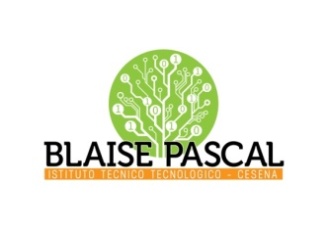 ISTITUTO Superiore 
Pascal-ComandiniP.le Macrelli, 100 
47521 Cesena 
Tel. +39 054722792 
Cod.fisc. 90076540401 - Cod.Mecc. FOIS01100L
FOIS0100L@istruzione.itFOIS0100L@pec.istruzione.it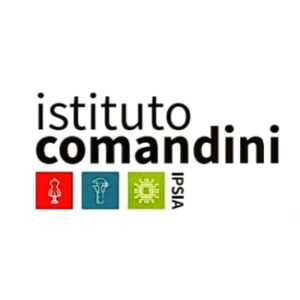 